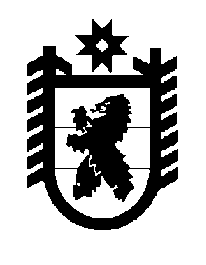 Российская Федерация Республика Карелия    ПРАВИТЕЛЬСТВО РЕСПУБЛИКИ КАРЕЛИЯПОСТАНОВЛЕНИЕот  5 июня 2017 года № 185-Пг. Петрозаводск О внесении изменения в постановление Правительства 
Республики Карелия от 28 сентября 2015 года № 309-ППравительство Республики Карелия п о с т а н о в л я е т:Внести в приложение к постановлению Правительства Республики Карелия от 28 сентября 2015 года № 309-П «О разграничении имущества, находящегося в муниципальной собственности муниципального образования «Элисенваарское сельское поселение» (Собрание законодательства Республики Карелия, 2015, № 9, ст. 1771) изменение, признав пункт 45 утратившим силу.Временно исполняющий обязанности
Главы Республики Карелия                                                    А.О. Парфенчиков